Presseinformation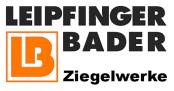 Leipfinger-Bader GmbH, Ziegeleistraße 15, 84172 VatersdorfAbdruck honorarfrei. Belegexemplar und Rückfragen bitte an:dako pr, Manforter Straße 133, 51373 Leverkusen, Tel.: 02 14 - 20 69 1005/20-03Leipfinger-Bader GmbHZubehör für besseres BauenMehr Freiheit: Leipfinger-Bader erweitert  Zubehör-Programm für BauprofisZiegel- und Systemlösungen aus einer Hand: Um Mischbauweisen zu vermeiden, Arbeitsabläufe zu erleichtern und schnelle Baufortschritte zu erzielen, bieten die Ziegelwerke Leipfinger-Bader (Vatersdorf) ein umfassendes Zubehörsortiment an. Dieses reichte bisher von Hilfsmitteln zur Mauerwerksverarbeitung – wie Rührgeräte, Schlitten oder Mörtelpads – bis zu Höhenausgleichsziegeln oder Deckenrandelementen als Ergänzungsprodukte. Jetzt erweitern die Ziegelwerke ihr Angebot um drei weitere praktische Neuerungen: Innovative Stützendämmschalungen, Rollladenkästen sowie Lüftungssysteme räumen Bauprofis künftig noch größere Freiheiten bei der Gestaltung und technischen Ausführung ein. In Kombination mit hochwärmedämmenden Unipor-Mauerziegeln entsteht so ein homogenes Qualitätsmauerwerk.Neue Zubehörprodukte ergänzen ab sofort das umfangreiche Mauerziegel-Sortiment für den Hochbau der niederbayerischen Ziegelwerke Leipfinger-Bader: Formstabile Stützendämmschalungen, einbruchsichere Rollladenkästen sowie „unsichtbare“ Lüftungssysteme sollen den Bauprozess künftig deutlich effizienter gestalten. Sie erleichtern dabei nicht nur die Maurerarbeiten auf der Baustelle: Während der Nutzungsphase des Gebäudes profitieren auch die Bewohner von vielen bauphysikalischen Vorteilen der neuen Zubehör-Systeme, wie beispielsweise hohem Schall- und Wärmeschutz.Effizient und einzigartigWenn beim Bau aus statischer Sicht der Einsatz von Pfeilern notwendig ist, sind Planer mit den neuen „LB-Stützendämmschalungen“ gut beraten. Sie beschleunigen den Hausbau erheblich, da aufgrund einer integrierten Dämmung aufwendige Zuschneide- und Klebearbeiten entfallen. Außerdem sind die Stützendämmschalungen im Ziegelrastermaß gefertigt und geschosshoch mit Beton verfüllbar, sodass eine zusätzliche Schalung überflüssig ist. Damit sparen Verarbeiter Zeit und profitieren von einfachen Arbeitsschritten, die weniger fehleranfällig sind als beim ursprünglichen Verfahren. „Mit seinem einzigartigen, geschäumten Material garantiert die Stützendämmschalung eine hohe Stabilität bei geringem Eigengewicht. Ganz egal bei welcher Witterung bleibt sie formstabil und trocken“, erklärt Thomas Bader, Geschäftsführer von Leipfinger-Bader. „Zudem ist das Produkt recyclebar, was durch die Unbedenklichkeitsbescheinigung für die Entsorgung bestätigt wird.“Rollladenkasten mit integrierter LüftungWährenddessen setzt das neue Rollladenkasten-System von Leipfinger-Bader hohe Maßstäbe in Sachen Schall- und Wärmeschutz. Ein weiterer großer Pluspunkt: Es erreicht problemlos die polizeilich empfohlene Widerstandsklasse RC2. Das Institut für Fenstertechnik (ift Rosenheim) bescheinigt dies in einem entsprechenden Prüfzeugnis nach EN 1627:2011-05. Je nach Wunsch können Rollläden, Jalousien und Textilscreens mit Insektenschutzrollos eingebaut werden. Die Rollladenkästen sorgen in Kombination mit dem neuen LB-Lüftungssystem „Novarius RK“ für ein wohngesundes und wohltemperiertes Raumklima. Dabei zeichnet sich auch dieses Zubehörprodukt durch eine Besonderheit aus: Es ist von außen „unsichtbar“, da es für den direkten Einbau in Rollladenkästen konzipiert wurde. Des Weiteren punktet das Lüftungssystem aufgrund seiner einfachen Installation und Bedienung. So lassen sich mit nur einem Schalter sämtliche Einstellungen vornehmen – vom simplen An- und Ausschalten über die Wahl von fünf verschiedenen Leistungs- und Feuchtigkeitsstufen bis hin zur Bestimmung der Temperatur. Die maximale Lüftungsleistung entspricht dabei bis zu 50 Kubikmetern Luft pro Stunde bei einem Schallpegel von lediglich 3,1 Dezibel. Das macht den „Novarius RK“ zu einem besonders leisen Wohnraumlüftungsgerät, das mit einem Stromverbrauch von 1,9 Watt nur etwa halb so viel Energie benötigt als andere Systeme mit vergleichbaren Leistungswerten. „Als Familienunternehmen mit langjähriger Erfahrung im Bausektor sind uns die Bedürfnisse des Marktes wichtig. Dementsprechend entwickeln wir auch unser Ziegelsortiment stetig weiter. Mit den neuen Zubehörlösungen können wir unseren Kunden nun aus einer Hand die passende Lösung für ihr Projekt anbieten“, erklärt Thomas Bader. Zudem sind mit der Erweiterung des Sortiments KfW-Effizienzhäuser noch leichter zu realisieren – bis hin zum KfW-Effizienzhaus-Standard 40plus. Weitere Informationen zu den neuen Zubehörlösungen von Leipfinger-Bader finden Planer und Mauerwerks-Profis auf der Webseite der Ziegelwerke – unter www.leipfinger-bader.de. ca. 4.400 ZeichenHinweis: Dieser Text inklusive Bilder kann auch online abgerufen werden unter www.leipfinger-bader.de (Rubrik Unternehmen/ News) oder www.dako-pr.de.Bildunterschriften[20-03 Stuetzendaemmschalung]Hohe Stabilität bei geringem Eigengewicht: Stützendämmschalungen von Leipfinger-Bader sind im Ziegelrastermaß gefertigt und geschosshoch mit Beton verfüllbar. Dank einer integrierten Dämmung entfallen sonst übliche Zuschneide- und Klebearbeiten.Foto: Leipfinger-Bader[20-03 Rollladenkasten]Das neue Rollladenkasten-System von Leipfinger-Bader punktet vor allem in Sachen Schall- und Wärmeschutz. Zudem erreicht es problemlos die polizeilich empfohlene Widerstandsklasse RC2.Foto: Leipfinger-Bader[20-03 Lueftungssystem]Besonders leise und von außen „unsichtbar“: Das neue LB-Lüftungssystem „Novarius RK“ ist für den direkten Einbau in Rollladenkästen konzipiert und punktet dabei mit einem Schallpegel von lediglich 3,1 Dezibel.Foto: Leipfinger-BaderRückfragen beantwortet gernZiegelwerke Leipfinger-Bader	dako pr corporate communicationsMichael Mayr	Janina WolterTel.: 0 87 62 – 73 30	Tel.: 02 14 – 20 69 1-0Fax: 0 87 62 – 73 31 10	Fax: 02 14 – 20 69 1-50Mail: info@leipfinger-bader.de 	Mail: j.wolter@dako-pr.de